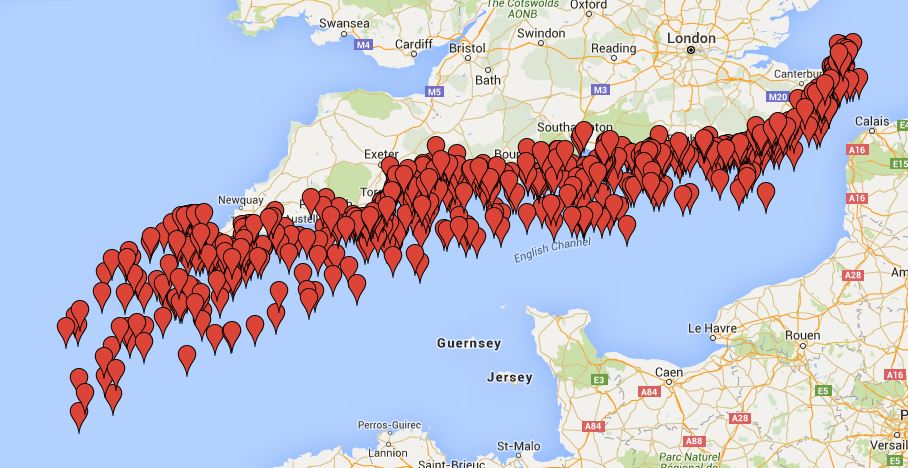 What sort of craft do you think they were?Why do you think they sank?Most of the First World War south coast wrecks were ships that transported people, animals and things: merchant ships. 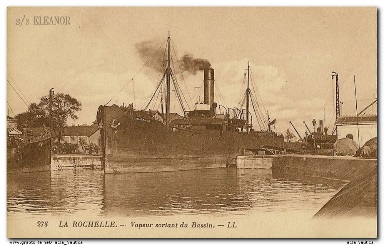 After the war, King George V created the title ‘Merchant Navy’ to honour the vital role that such ships played during the war. A new medal was introduced called the Mercantile Marine Medal.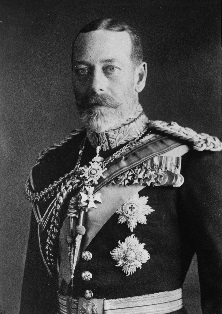 It had the head of King George V on the front and on the back:          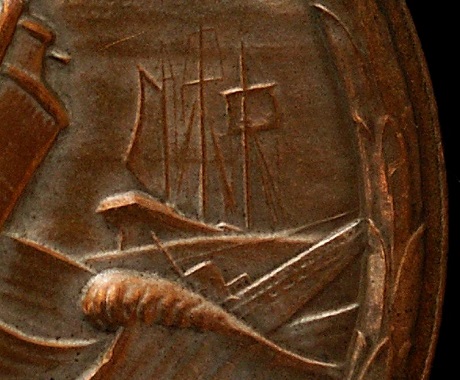 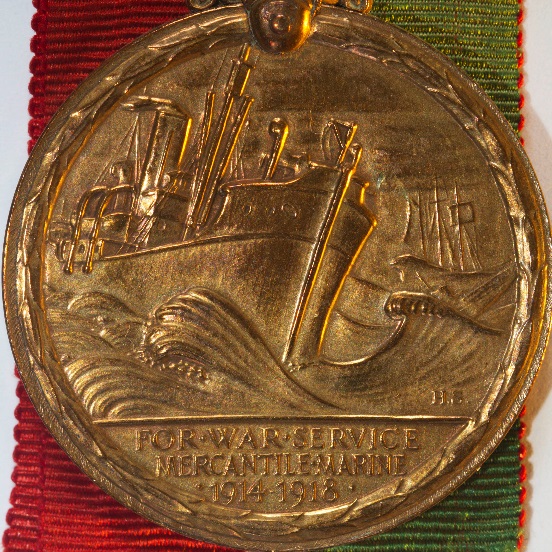 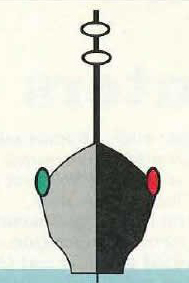 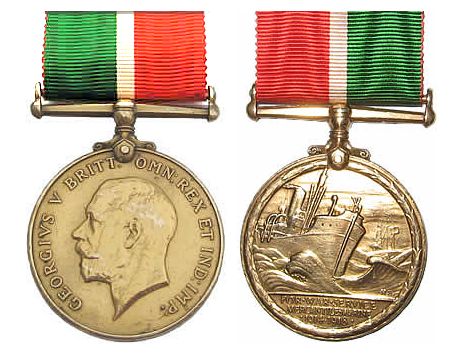 Design your own medal and ribbon!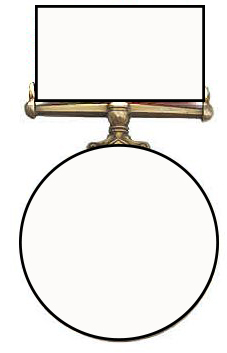 Ship TypeShip TypeShip TypeHospital shipBattleshipU-boatCargo shipTrawlerSubmarineFishing boatMine-layerSailing shipAirshipMine-seekerYachtPassenger linerPlaneMystery ship (in disguise)Animal transporterTroop carrierAll of these!Sank because ofSank because ofTorpedoed by U-boatExplosion on boardGunfire from U-boatHit a mineBomb placed on ship by U-boatHit another boatHit land or rocksNobody knows!Bad weatherAll of these!FrontBack